Национальные проекты. Фотоконтроль-2019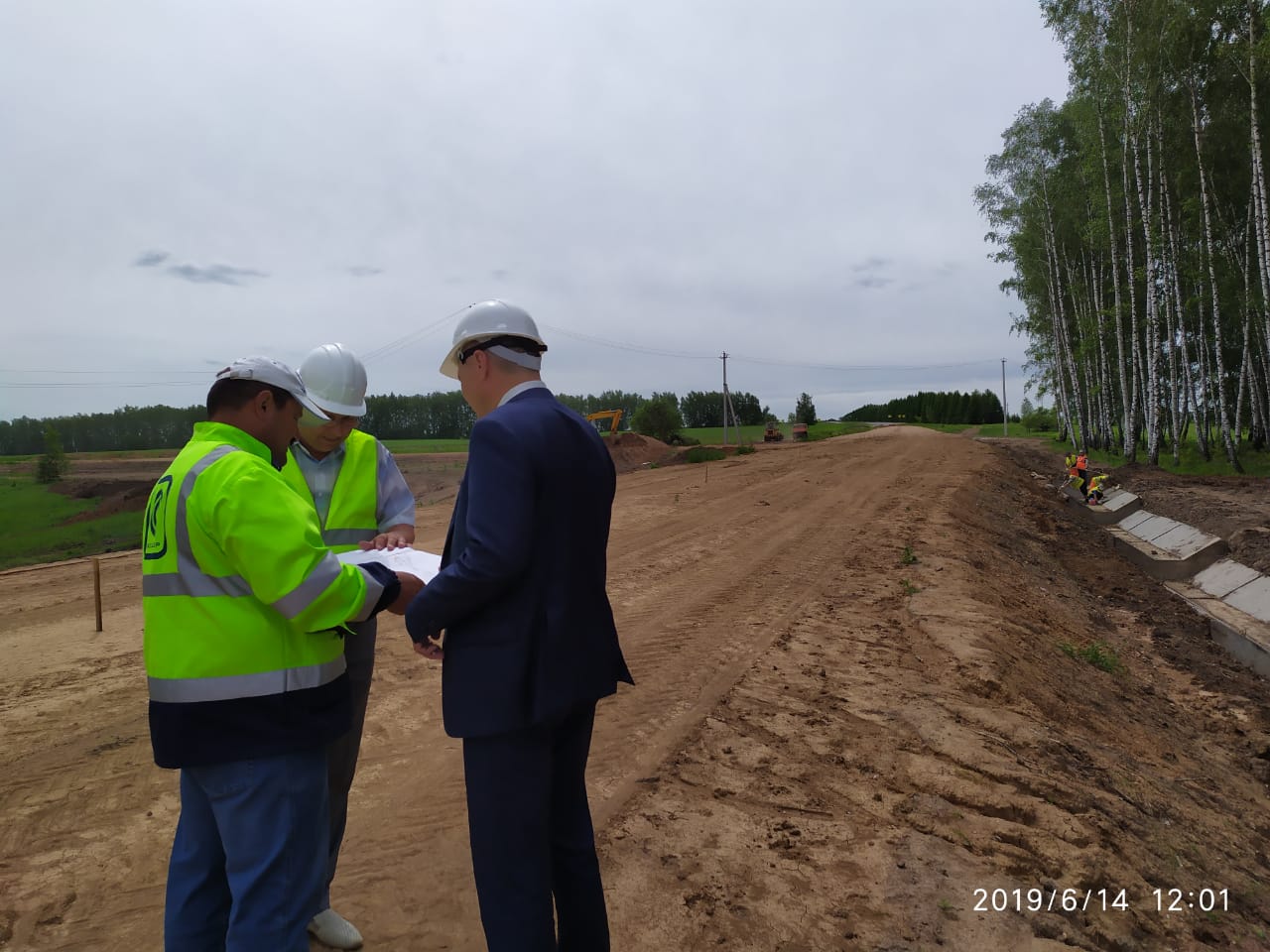 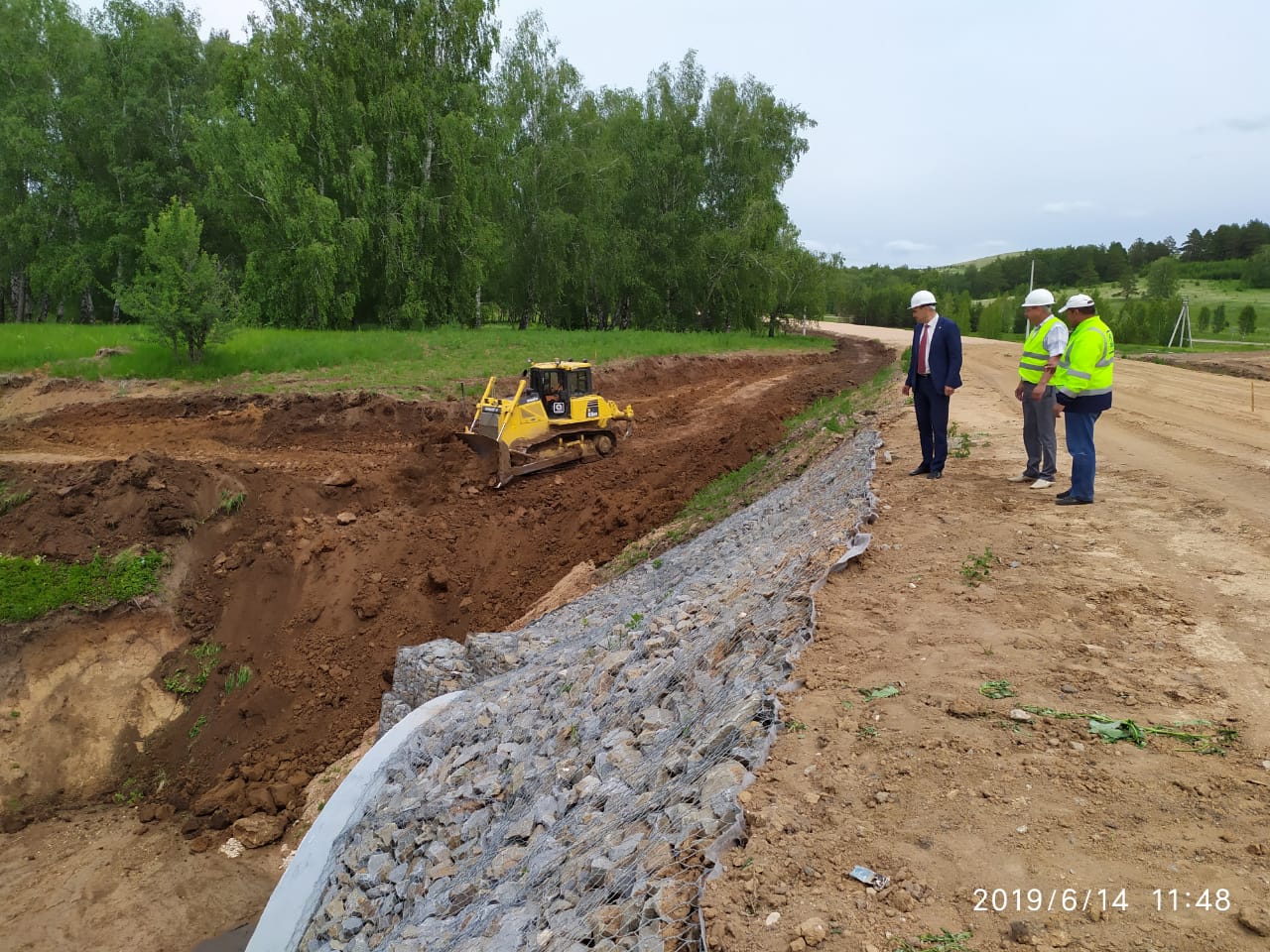 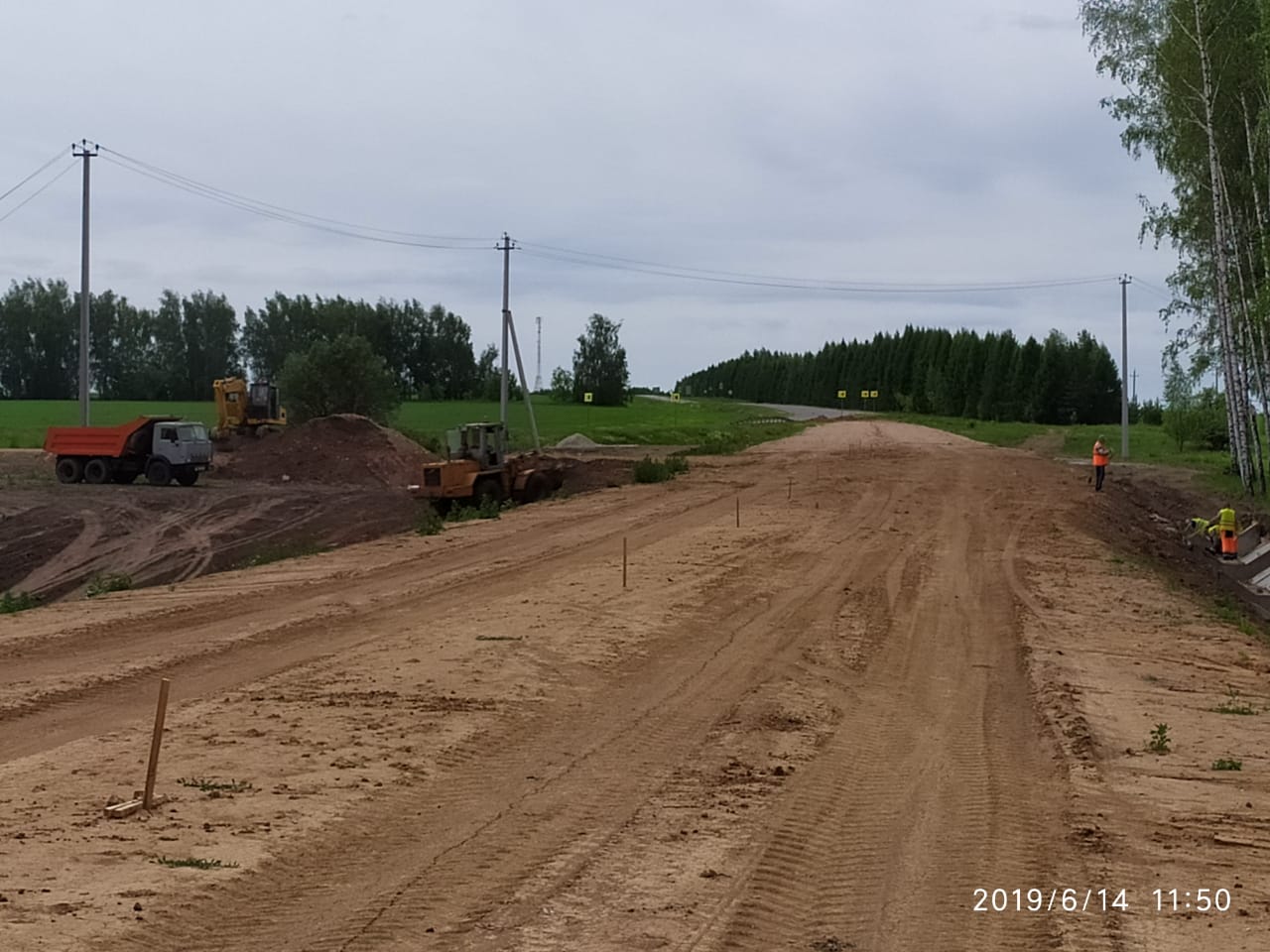 Проект«Безопасные и качественные дороги»Объект«Реконструкция автодороги «Казань- Ульяновск- Камское Устье, км 24+735 -25-805 в Камско-Устьинском муниципальном районе Республики Татарстан»Дата посещения14 июня 2019 годаСостав участников- Н.А. Вазыхов, глава Камско-Устьинского МР РТ;- Р.Х. Ганьятуллин, начальник дорожного участка Камско - Устьинского ДРСУ Апастовского филиала ОАО "Татавтодор";- В.В.Глазков, зам. руководителя исполнительного комитета по строительству, - Е.В.Сороковнина, зам.руководителя исполнительного комитета по социальным вопросам- участники совещания;- рабочие дорожного участка Камско - Устьинского ДРСУ Апастовского филиала ОАО "Татавтодор"Выполнение графика работ на объекте- возведение земляного полотна – 100 %-устройство водопропускной трубы Ø7м.-100%-устройство железобетонных водосбросных лотков-75%-подземное сооружение с отстойной частью из сборных железобетонных колец – 100 %- дополнительный слой основания из песка – 100 %- основание из ЩПС –0 %-нижний слой покрытия из пористого крупнозернистого асфальтобетона – 0 %- верхний слой покрытия из щебеночно-мастичного асфальтобетона – 0 %- обустройство дороги, организация и безопасность движения – 0 %Основные выводыРабота ведется согласно графикаИмеющиеся проблемынетПоручения, предложения, рекомендацииСдать объект согласно графика работ в ноябре 2019г.ОтветственныеР.Х. Ганьятуллин, начальник дорожного участка Камско - Устьинского ДРСУ Апастовского филиала ОАО "Татавтодор»